Lampiran 1. Surat Hasil Determinasi Tanaman Jambu Bol (Syzigium malaccense L.)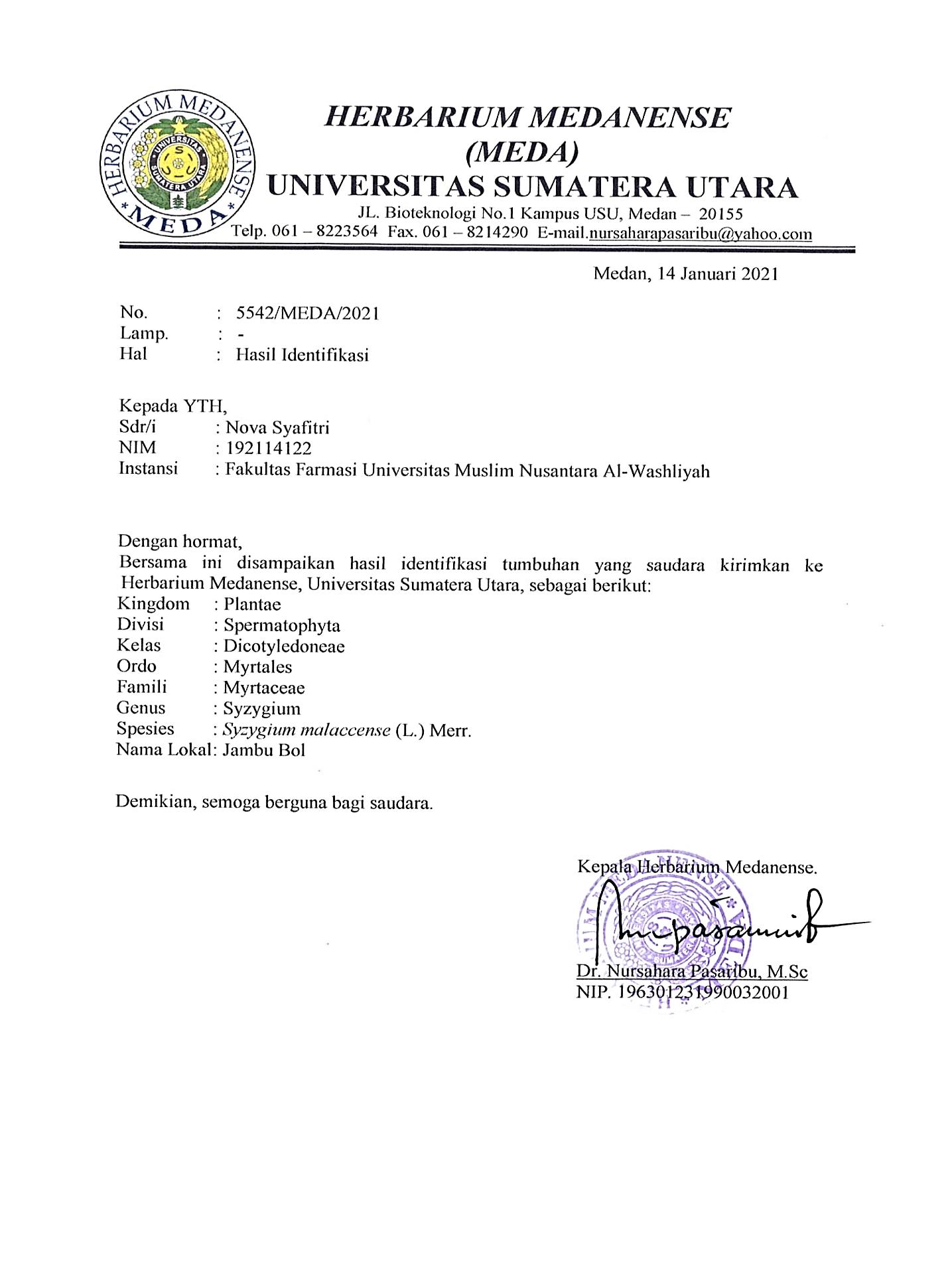 Lampiran 2. Bagan Alir Prosedur KerjaLampiran 3. Bagan Alir Karakterisasi Simplisia Daun Jambu Bol (Syzigium malaccense L.)Lampiran 4. Bagan Alir Ekstraksi Serbuk Simplisia Daun Jambu Bol (Syzigium malaccense L.)Lampiran 5.Bagan Alir Skrining Fitokimia Simplisia dan Ekstrak Daun Jambu Bol (Syzigium malaccense L.)Lampiran 6. Bagan Alir Uji Sitotoksisitas Ekstrak Etanol Daun Jambu Bol (Syzigium malaccense L.)Lampiran 7. Pengelolaan Sampel Daun Jambu Bol (Syzigium malaccense L.)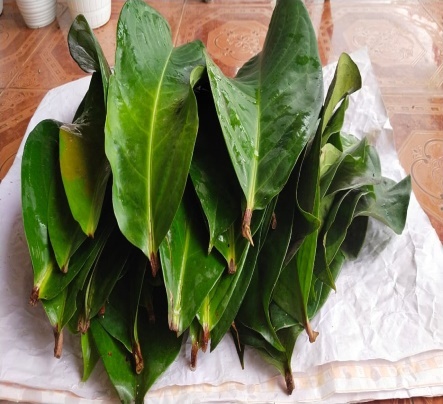 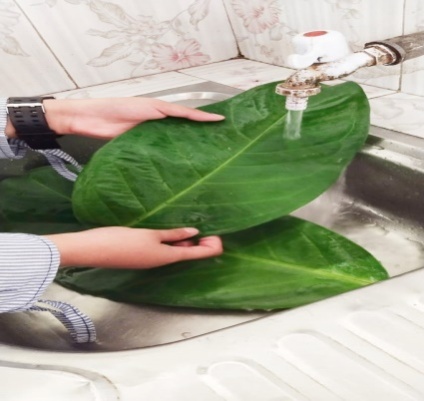 Sortasi basah				 Pencucian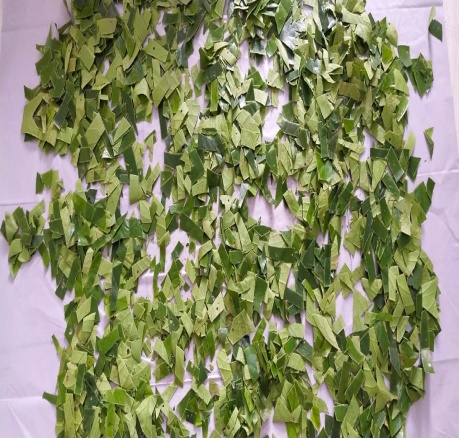 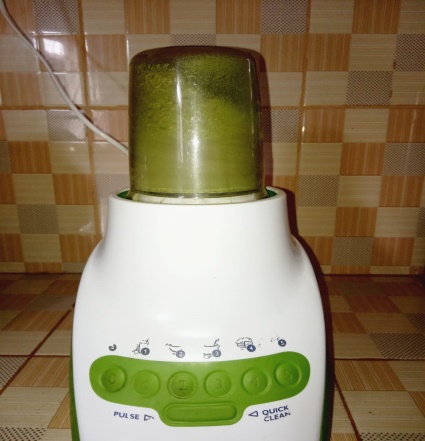  	   Perajangan		                    Penghalusan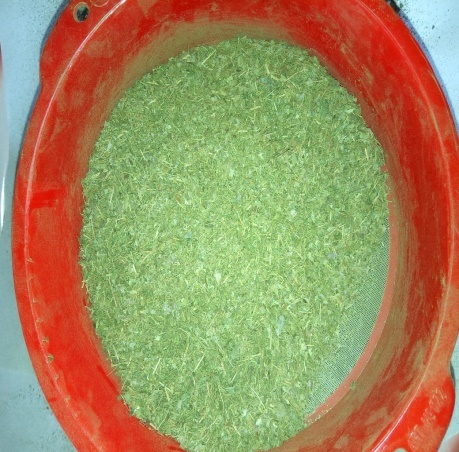   	 PengayakanLampiran 8. Perhitungan Susut Pengeringan Diketahui  :      Bobot tumbuhan segar	= 10.000 gram      Bobot simplisia		= 1200 gram  % susut pengeringan	=  x 100%  % susut pengeringan	=  x 100% 			= 88 %Lampiran 9.Proses Ekstraksi Daun Jambu Bol (Syzigium malaccense L.)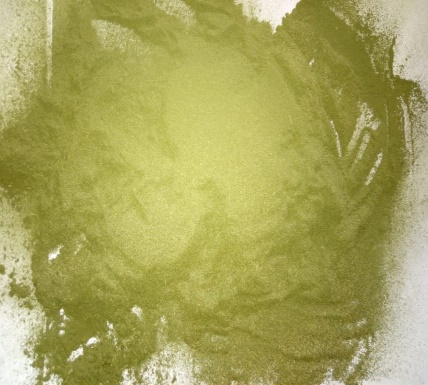 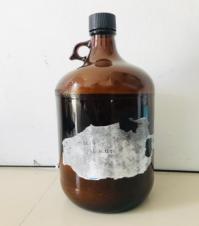 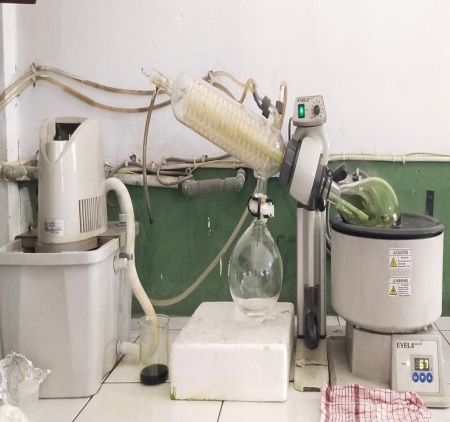 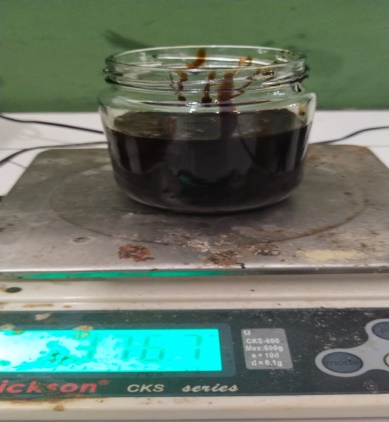 Lampiran 10. Perhitungan Randemen EkstrakDiketahui :      Bobot serbuk simplisia	= 500 gram      Volume pelarut		= 5000 ml      Bobot ekstrak		= 157,2 gram   % Rendemen ekstrak	=  x 100 %   % Rendemen ekstrak	=  x 100 %				= 31,44 %Lampiran 11. Pemeriksaan Mikroskopik Simplisia Daun Jambu Bol (Syzigium malaccense L.)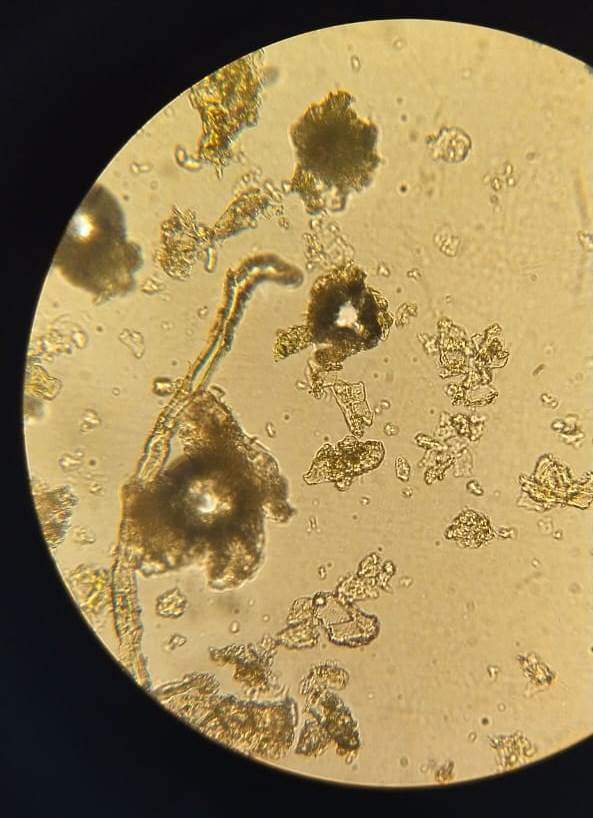 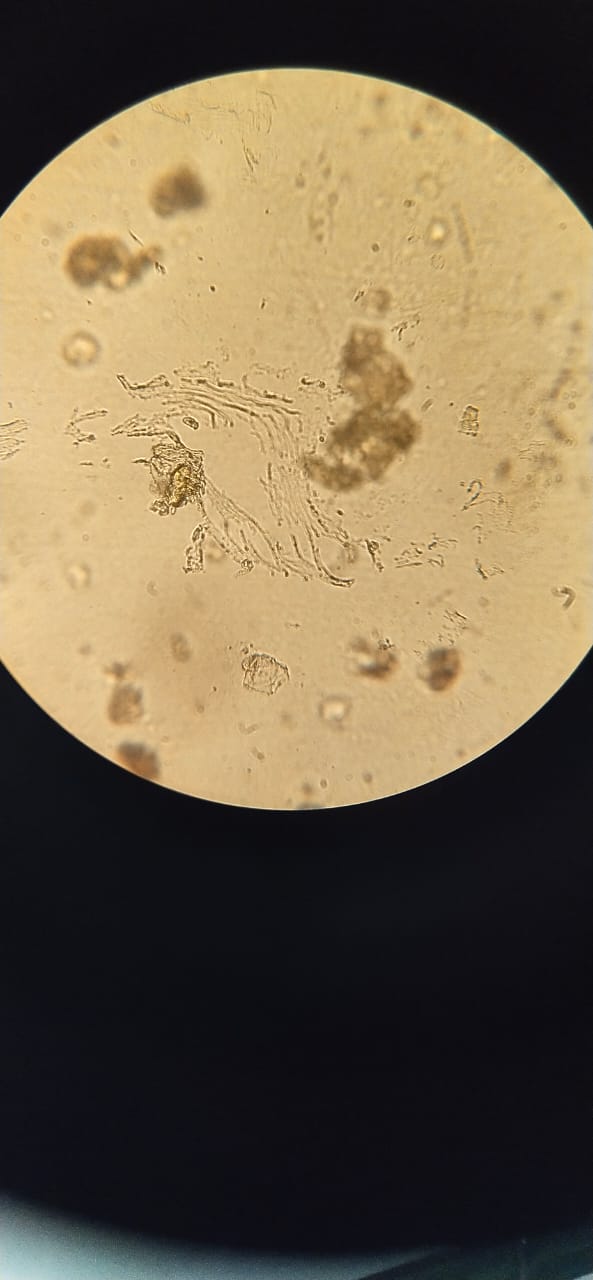 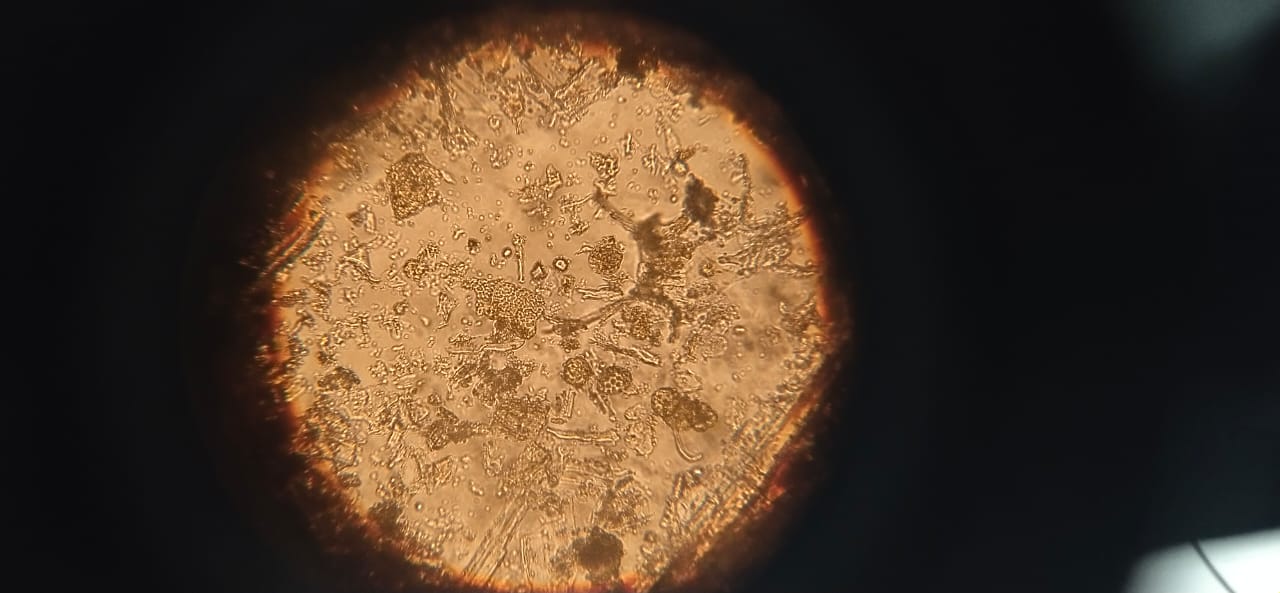 Keterangan :1. Epidermis bawah dengan stomata2. Serabut3. Hablur kalsium oksalatLampiran 12.Perhitungan Penetapan Kadar Air Simplisia Daun Jambu Bol (Syzigium malaccense L.)% kadar air = x 100%Keterangan : V0 = Volume destilasi dari penjenuhan toluen		  V1 = Volume destilasi air dari simplisiaSampel pengulangan IV0		= 1,3 mlV1		= 1,7 mlBerat simplisia	= 5 gram% kadar air	=  x 100%	= 8 %Sampel pengulangan IIV0		= 1,2 mlV1		= 1,6 mlBerat simplisia	= 5 gram% kadar air	=  x 100%	= 8 %Sampel pengulangan IIIV0		= 1,5 mlV1		= 1,8 mlBerat simplisia	= 5 gram% kadar air	=  x 100%	= 6 %Kadar air rata-rata =  = 7,33 %Lampiran 13. Perhitungan Penetapan Kadar Sari Larut Air dan Kadar Sari Larut                          Etanol Simplisia Daun Jambu Bol (Syzigium malaccense L.)Perhitungan penetapan kadar sari larut air% kadar =  x 100%Pengulangan 1Berat sampel 		= 5 gramBerat cawan kosong	= 35,6702 gramB1	= 35,8434 gramB2	= 35,8411 gramB3	= 35,8411 gramBrata-rata	= 35,8418 gram% kadar =  x 100%	= 17,16 %Pengulangan 2Berat sampel		= 5 gramBerat cawan kosong	= 32,3895 gramB1	= 32,6281 gramB2	= 32,6272 gramB3	= 32,6272 gramBrata-rata	= 32,6275 gram% kadar =  x 100%	= 23,8 %Lampiran 13. (Lanjutan)Pengulangan 3Berat sampel		= 5 gramBerat cawan kosong	= 26,5050 gramB1	= 26,8245 gramB2	= 26,8243 gramB3	= 26,8243 gramBrata-rata	= 26,8243 gram% kadar =  x 100%	= 31,93 %Kadar sari larut air rata-rata = 	= 24,29 %Perhitungan penetapan kadar sari larut etanol% kadar =  x 100%Pengulangan 1Berat sampel		= 5 gramBerat cawan kosong	= 32,3130 gramB1	= 32,6859 gramB2	= 32,6851 gramB3	= 32,6851 gramBrata-rata	= 32,6853 gram% kadar =  x 100%	= 37,23 %Lampiran 13. (Lanjutan)Pengulangan 2Berat sampel		= 5 gramBerat cawan kosong	= 32,2930 gramB1	= 32,5370 gramB2	= 32,5366 gramB3	= 32,5366 gramBrata-rata	= 32,5367 gram% kadar =  x 100%	= 24,37 %Pengulangan 3Berat sampel		= 5 gramBerat cawan kosong	= 32,4662 gramB1	= 32,7321 gramB2	= 32,7317 gramB3	= 32,7317 gramBrata-rata	= 32,7318 gram% kadar = x 100%	= 26,56 %kadarsari larut etanol rata-rata = x 100%	= 29 %Lampiran 14.Perhitungan Penetapan Kadar Abu Total dan Kadar Abu Tidak Larut Asam Simplisia Daun Jambu Bol (Syzigium malaccense L.)Perhitungan penetapan kadar abu total% kadar =  x 100%	Pengulangan 1Berat sampel		= 2 gramBerat cawan kosong	= 40,9183 gramB1	= 40,9423 gramB2	= 40,9986 gramB1	= 40,9986 gramBrata-rata	= 40,9798 gram% kadar =  x 100%		= 3,075 %Pengulangan 2Berat sampel		= 2 gramBerat cawan kosong	= 34,0687 gramB1		= 34,1832 gramB2		= 34,2122 gramB1		= 34,2122 gramBrata-rata	= 34,2025 gram% kadar =	 x 100%	= 6,69 %Lampiran 14.(Lanjutan)Pengulangan 3Berat sampel		= 2 gramBerat cawan kosong	= 26,1649 gramB1		= 26,2113 gramB2		= 26,1933 gramB1		= 26,1933 gramBrata-rata	= 26,1993 gram% kadar =	 x 100%	= 1,72 %Kadar abut total rata-rata =  = 3,82%Perhitungan penetapan kadar abu tidak larut asam% kadar =  x 100%Pengulangan 1Berat sampel		= 2 gramBerat cawan kosong	= 26,4626 gramB1	= 26,4913 gramB2	= 26,4822 gramB3	= 26,4822 gramBrata-rata	= 26,4852 gram% kadar =	 x 100%	= 1,13 %	Lampiran 14.(Lampiran)Pengulangan 2Berat sampel		= 2 gramBerat cawan kosong	= 26,4045 gramB1	= 26,4164 gramB2	= 26,4112 gramB3	= 26,4112 gramBrata-rata	= 26,4129 gram% kadar =	 x 100%	= 0,17 %Pengulangan 3Berat sampel		= 2 gramBerat cawan kosong	= 26,4980 gramB1	= 26,5081 gramB2	= 26,5022 gramB3	= 26,5022 gramBrata-rata	= 26,5041 gram% kadar =	 x 100%	= 0,305 %% kadar =	 x 100%	= 0,53 %Lampiran 15. Uji Sitotoksisitas Ekstrak Etanol Daun Jambu Bol (Syzigium malaccense L.)a. Penetasan telur artemia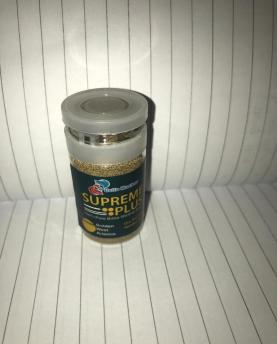 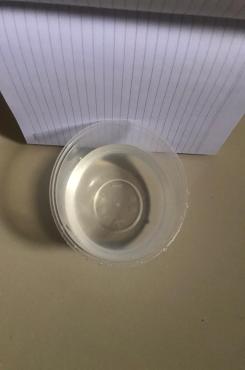 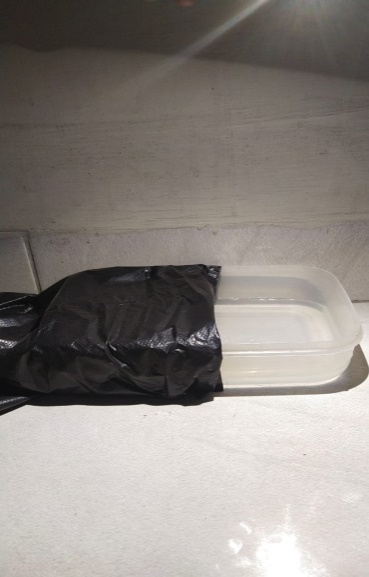 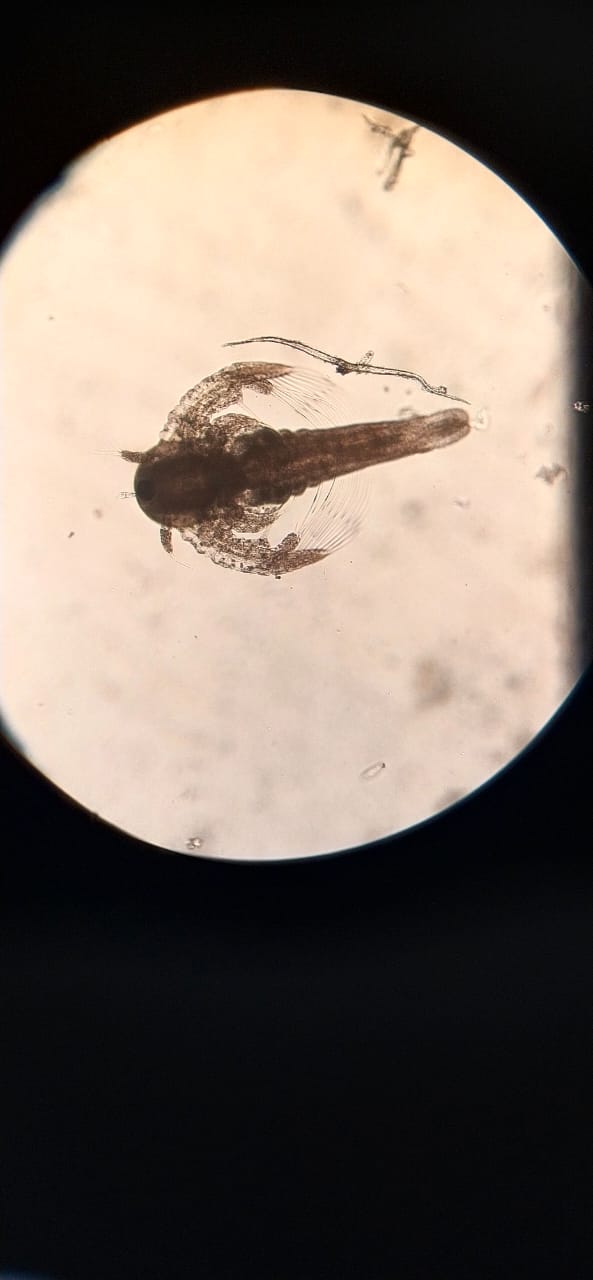 Pengujian sitotoksisitas ekstrak etanol daun jambu bol (Syzigium malaccense L.) dengan berbagai variasi konsentrasi 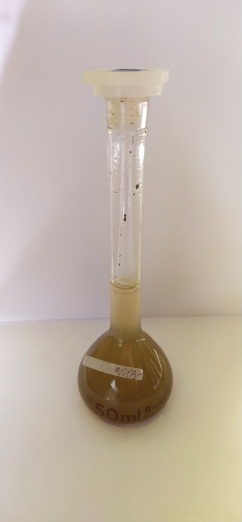 LIB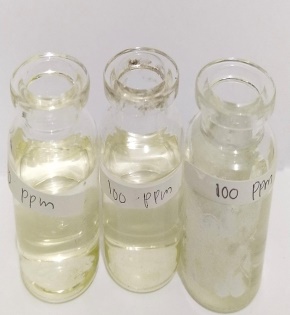 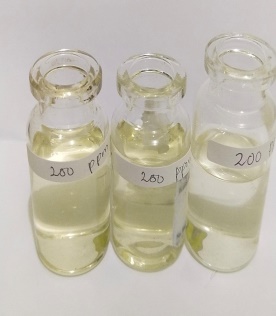 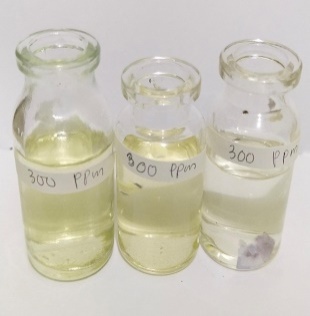 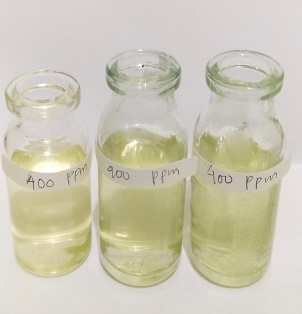 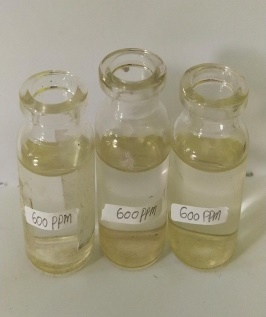 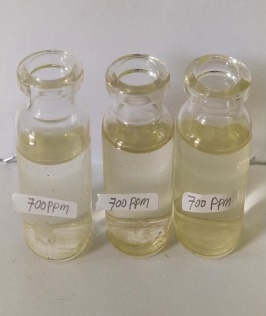 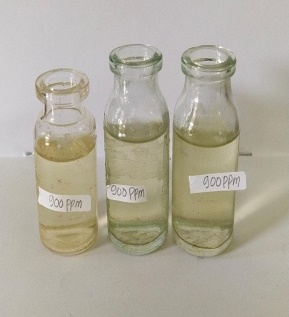 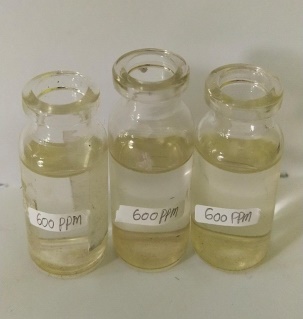 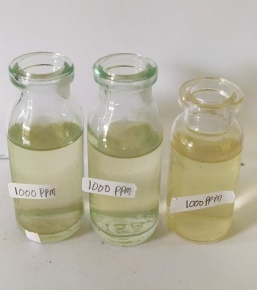 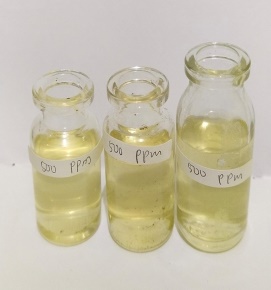 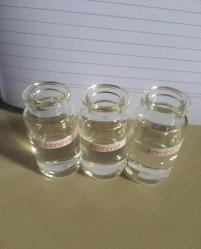 Lampiran 16. Perhitungan Pembuatan Variasi Pengenceran Ekstrak Etanol Daun Jambu Bol (Syzigium malaccense L.)100 mg ekstrak daun jambu bol dalam labu tentukur 50 mlLib 1 = 100 mg (C = 100.000 µg/50 mL) maka C = 2.000 µg/mLC1 = 2000 µg/mL X 5 ml	= 	= 1000 µg/mLC2 = 2000 µg/mL X 4,5 ml	= 		= 900 µg/mLC3= 2000 µg/mL X 4 ml	= 		= 800 µg/mLC4= 2000 µg/mL X 3,5 ml	= 		= 700 µg/mLC5= 2000 µg/mL X 3 ml	= 		= 600 µg/mLC6= 2000 µg/mL X 2,5 ml	= 		= 500 µg/mLC7= 2000 µg/mL X 2 ml	= 		= 400 µg/mLC8= 2000 µg/mL X 1,5 ml	= 		= 300 µg/mLC9= 2000 µg/mL X 1 ml	= 		= 200 µg/mLC10= 2000 µg/mL X 0,5 ml	= 		= 100 µg/mLLampiran 17. Perhitungan LC50 Ekstrak Etanol Daun Jambu Bol  (Syzigium malaccense L.)% Kematian Larva =  x 100%Persamaan garis regresi linier : Y = b X + aY = konsentrasi kematianX = log konsentrasib	= b	= b	= b	= b	= = 1.9609Lampiran 17.(Lanjutan)a	= a	= a	= a	= 0,2409Nilai LC50 diperoleh dari antilog X, dimana X merupakan logaritma konsentrasi bahan toksik pada Y = 5, yaitu nilai probit 50% hewan uji. Sehingaa diperoleh persamaan regresi Y = 1,9609 X + 0,2409Jadi,	5 = 1,9609 X + 0,2409	X = 	X = 2,42Maka nilai LC50 antilog 2,42 = 253,02 µg/mL.Lampiran 18. Kurva Hubungan Antara Log Konsentrasi (x) dan Nilai Probit (y) Menggunakan SPSS 20 for windows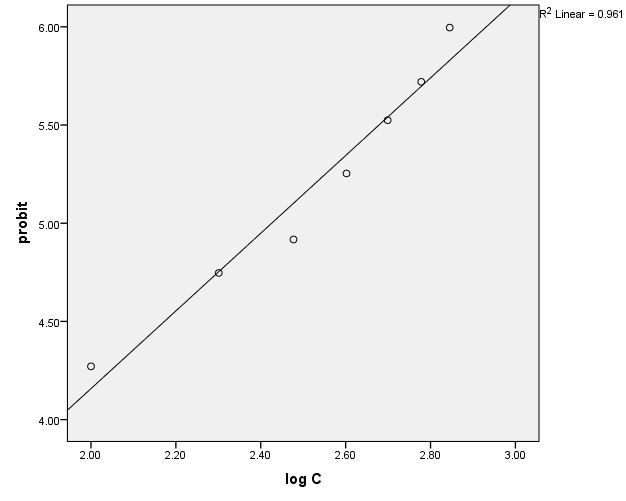 Lampiran 19. Nilai Probit Sesuai dengan Besarnya Presentase Kematian Nilai Probit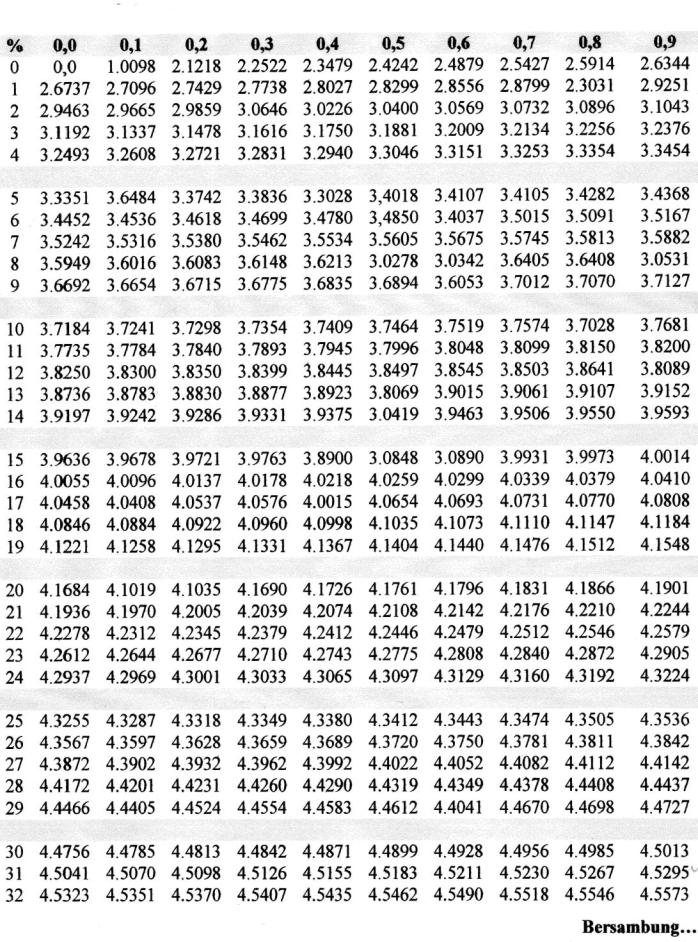 Lampiran 19. (Lanjutan)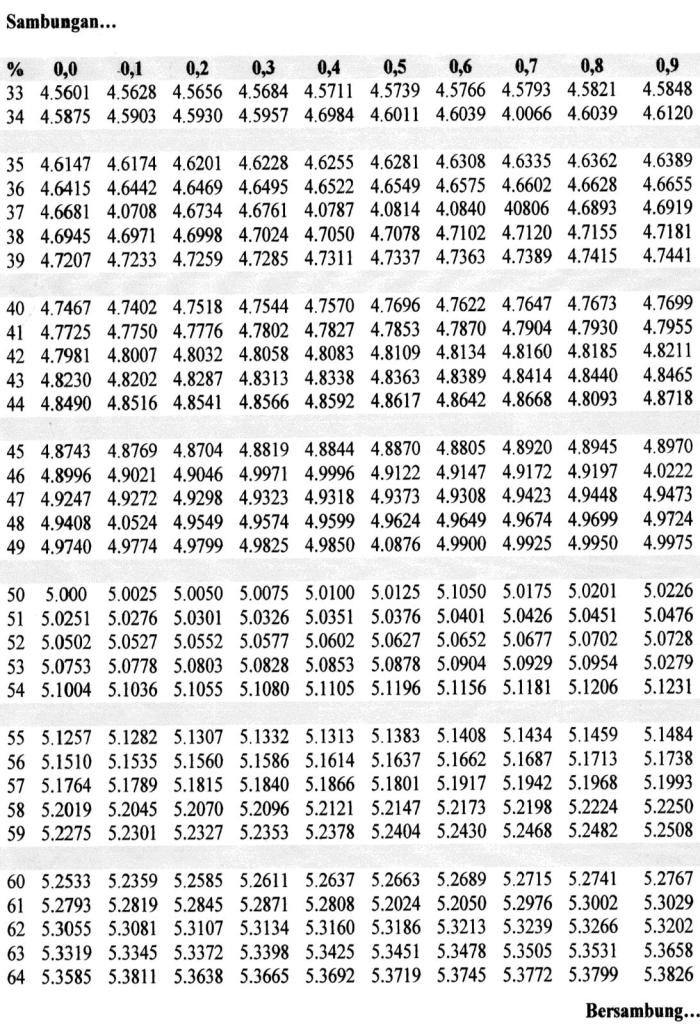 Lampiran 19. (Lanjutan)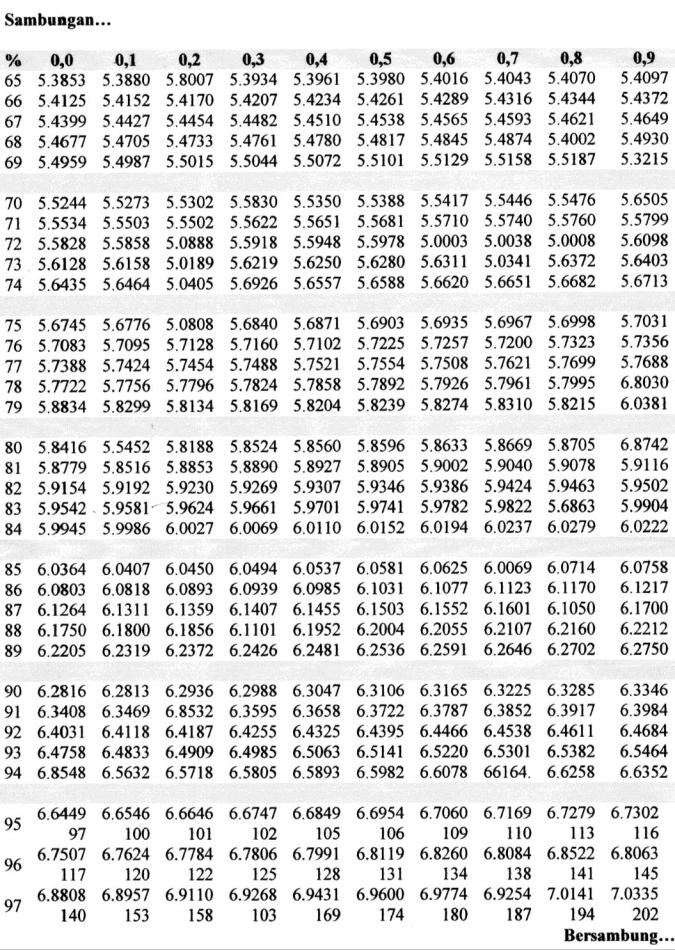 Lampiran 19. (Lanjutan)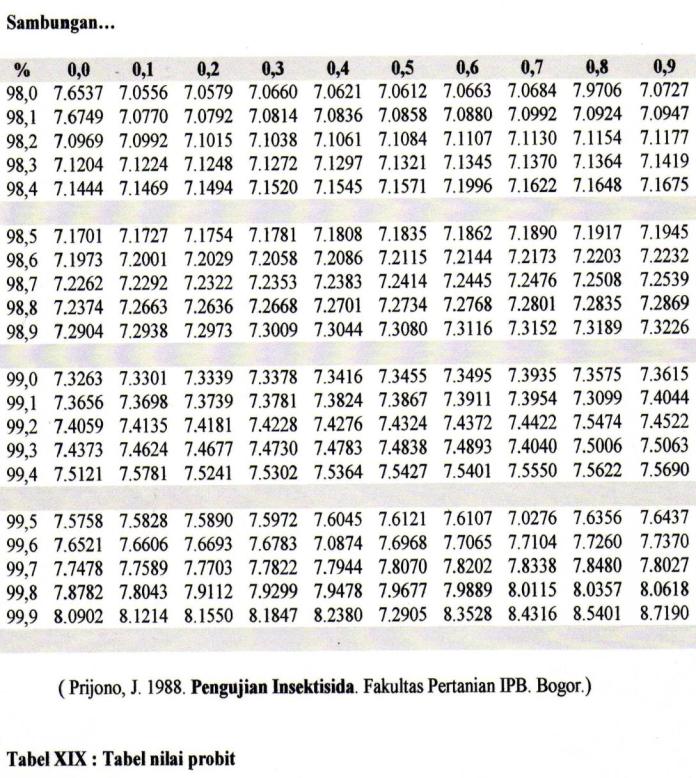 d (C(µg /mL))N (jumlah larva)r (jmlh larva mati)P (% mortalitas)X (log C)Y (Nilai probit)XYX210030723,332,00004,27108,5424,00002003012402,30104,746710,92215,2946300301446,662,47714,917212,18036,13604003018602,60205,253313,66906,77045003021702,69895,524414,90987,2840600302376,662,77815,720015,89077,7178700302583,332,84515,966116,97358,0940ƩX =17,7022ƩY =36,3987ƩXY =93,0874ƩX2 =45,2968